Муниципальное дошкольное образовательное учреждениедетский сад №2 «Солнышко»Юридический адрес:  171890 Тверская область ,Лесной район ,село Лесное , 
улица Пионерская , дом 2 
ИНН/КПП-6930001157/693001001 ,ОКПО-50361826 , 
ОГРН-1026901949381 ,    Тел.8-48-271-2-16-63_____________________________________________________________________________Проведение открытого урока по безопасности жизнедеятельности (ОБЖ), приуроченного празднованию Всемирного дня гражданской обороны в МДОУ детский сад № 2 «Солнышко»29.02.2024г.   Ежегодно 1 марта отмечают Всемирный день гражданской обороны. Эта тема очень важна и для детей дошкольного возраста. В нашей дошкольной организации МДОУ детский сад № 2 «Солнышко» безопасность дошкольников - на первом месте. Систематически проводятся мероприятия, которые направлены на формирования безопасного поведения, знакомство с мерами защиты от опасностей.   29 февраля 2024г. года в нашем детском саду МДОУ детский сад № 2 «Солнышко» проведены открытые уроки по основам безопасности жизнедеятельности (ОБЖ), приуроченный к празднованию Всемирного дня гражданской обороны, с проведением тренировок по защите от чрезвычайных ситуаций.      В группах дошкольного возраста с воспитанниками организованы и проведены интегрированные  занятия по безопасности жизнедеятельности, которое предусматривают  необходимость развития осознанного понимания ценностей личной жизни и здоровья уже в дошкольном возрасте.   Педагоги МДОУ детский сад № 2 «Солнышко» с детьми провели серию занятий по безопасному поведению детей в различных ситуациях: «Опасные ситуации на улице и дома», «Азбука безопасности», «Уроки безопасности», «Один дома». В течение дня с детьми организованы сюжетно — ролевые игры: «Юные пожарные», «Служба спасения», «Улица полна неожиданностей» и т.д.Со старшими дошкольниками проведены беседы: «Что такое терроризм», «Пожарный – профессия героическая», «Профессия спасатель»; Гражданская оборона -умей себя защищать».Ребятам была показана презентация об основах безопасности жизнедеятельности.Для самых маленьких воспитанников показана инсценировка сказки: «Волк и семеро козлят». Проведены сюжетно — ролевые игры: Пожароопасные предметы», «Спички – невелички». Беседы: «Пожар в лесу», «Малышам об огне», «Наши помощники и враги дома». «ВНИМАНИЕ - Незнакомые предметы». Обыгрывание ситуации: «Как вести себя если… », в ходе которых детей познакомили с огнетушителем, с предметами из – за которых может возникнуть пожар, им пришлось решать ситуативные задачи, соревноваться в находчивости, сообразительности. Слушали произведения детской художественной литературы: С.Михалков «Дядя Степа»,  К. Паустовский «Заячьи лапы», С. Маршак «Пожар», В. Маяковский «Кем быть», Е. Хоринский «Спичка — невеличка». Все занятия «Основы безопасности жизнедеятельности» были организованы в игровой форме с учетом возраста детей. В процессе занятий дети узнали, что такое чрезвычайная ситуация, о действиях населения по сигналам оповещения гражданской обороны, о правилах пожарной безопасности, безопасности людей на водных объектах и правилах оказания первой помощи. Воспитатели ещё раз напомнили ребятам телефоны экстренных служб.  С сотрудниками ДОУ проведён инструктаж: «Действия работников организации в чрезвычайных ситуациях», «Оказание первой медицинской помощи».   Также была проведена активная работа с  родителями (законными представителями) воспитанников. Во всех возрастных группах для родителей были подготовлены памятки, листовки и буклеты по вопросам безопасности жизнедеятельности, о действиях во время ЧС, которые были размещены на стендах групп по темам: «Что такое терроризм?»; «Правила пожарной безопасности»; «Антитеррор»; «Один дома, ребенок должен знать, что делать и куда звонить»; «Эти правила нужны! Эти правила важны!»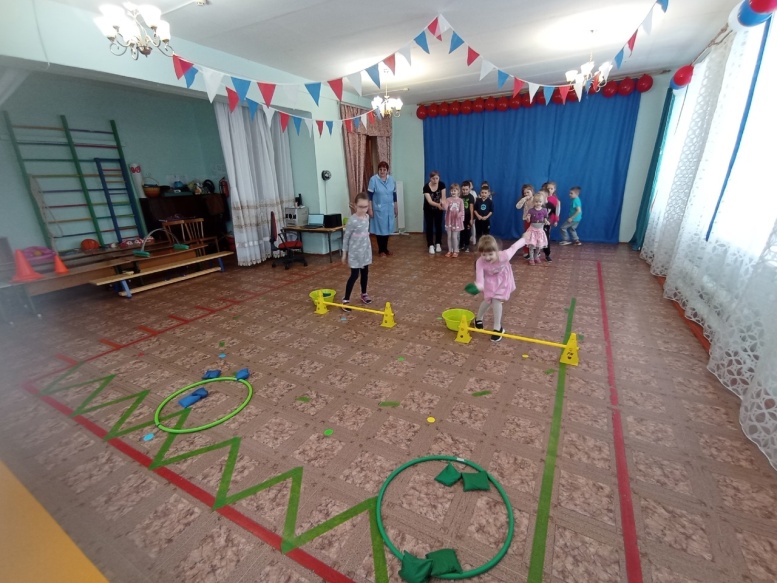 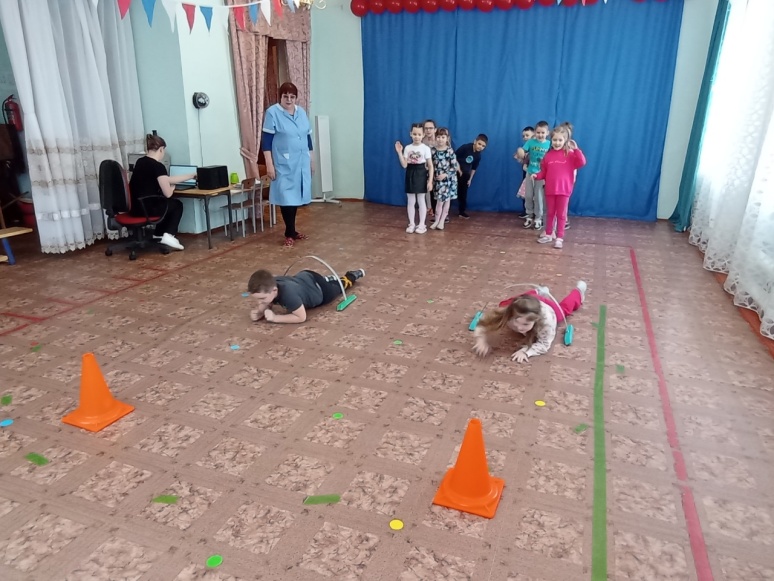 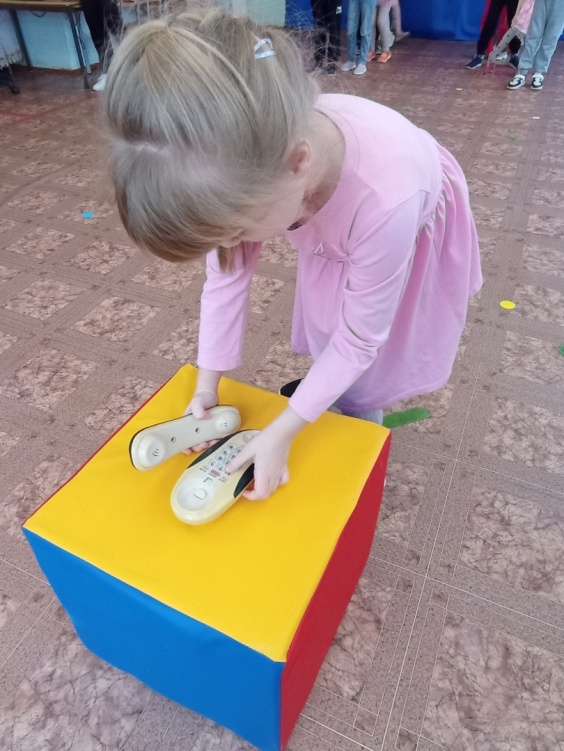 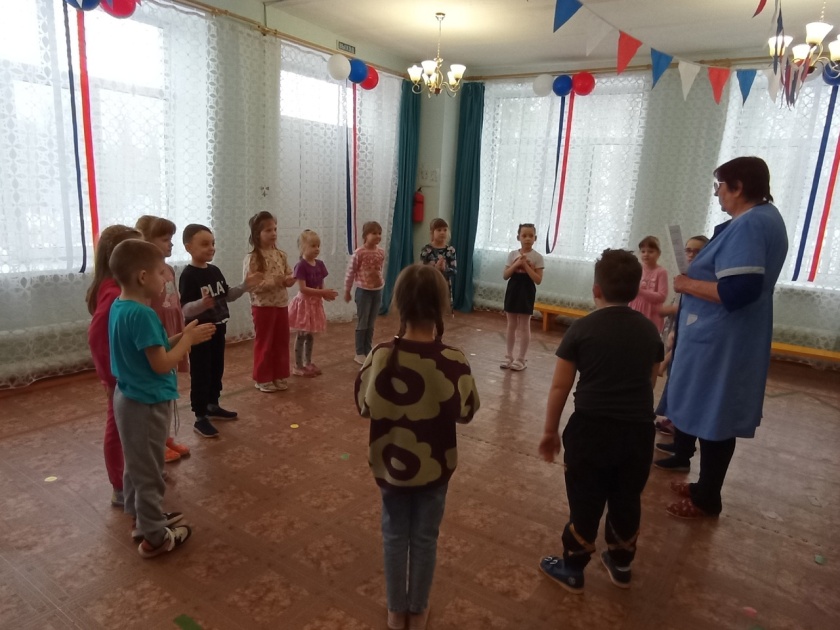 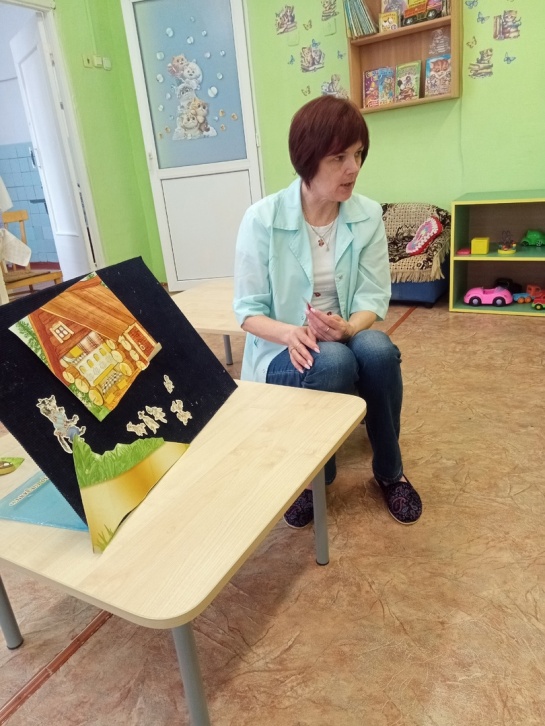 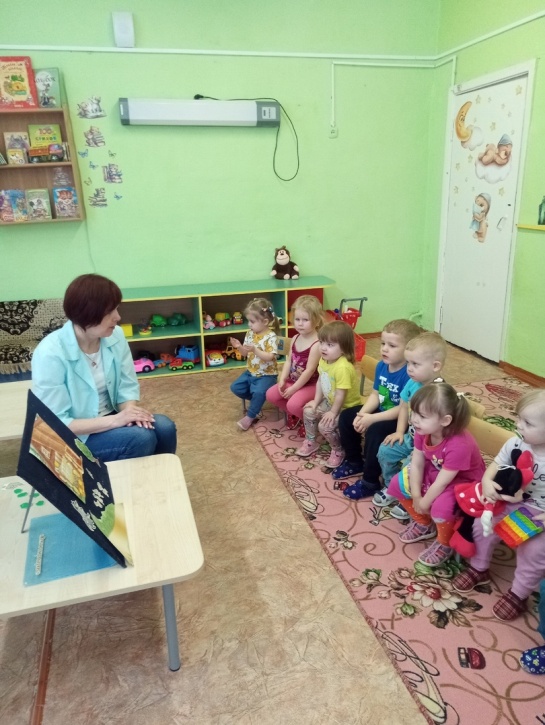 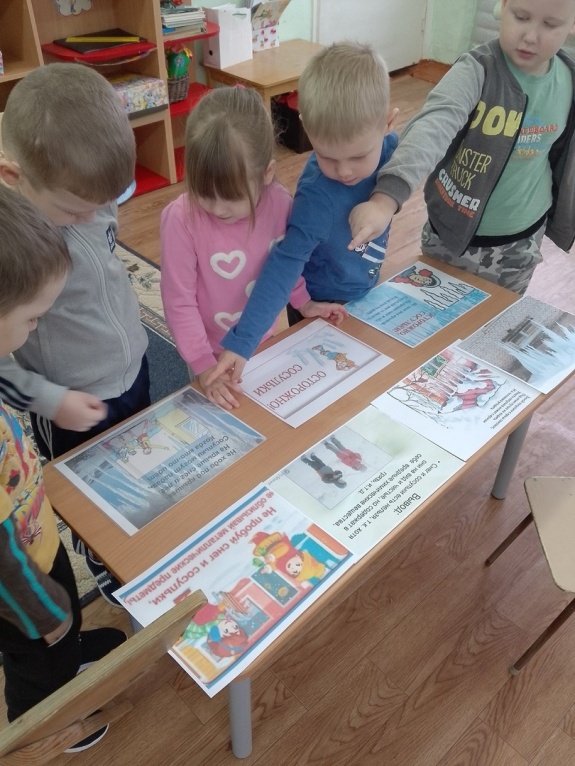 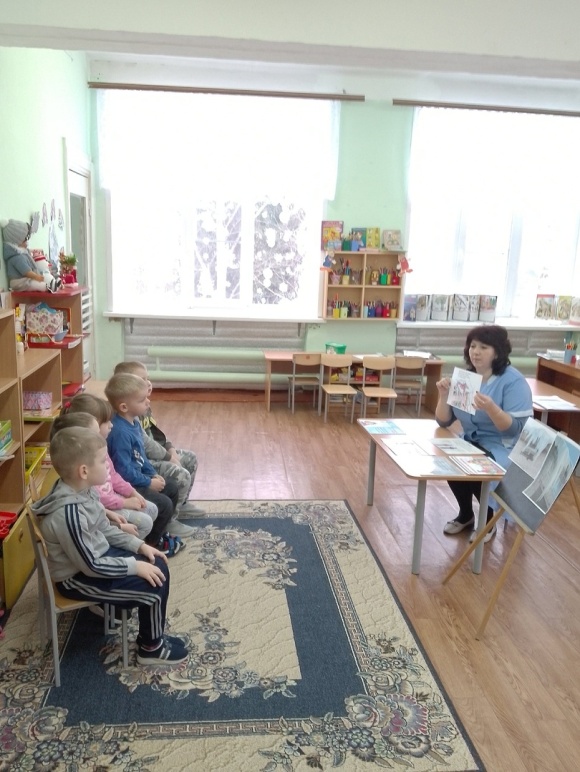 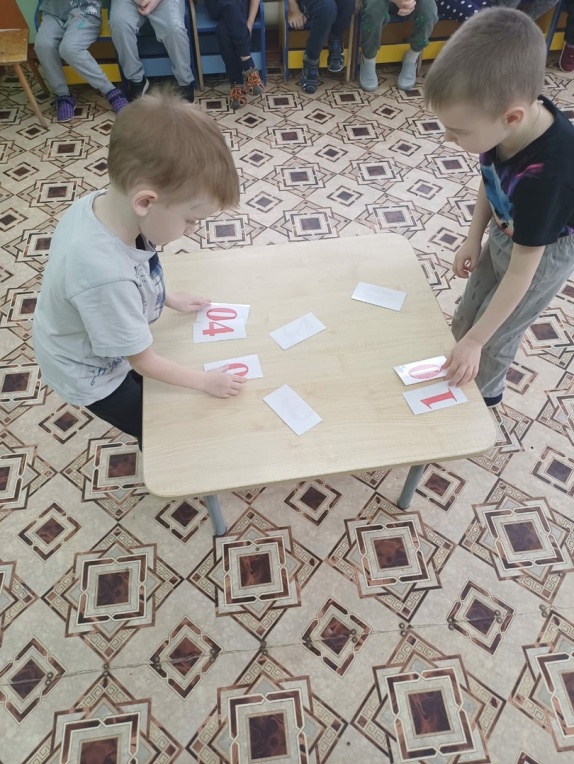 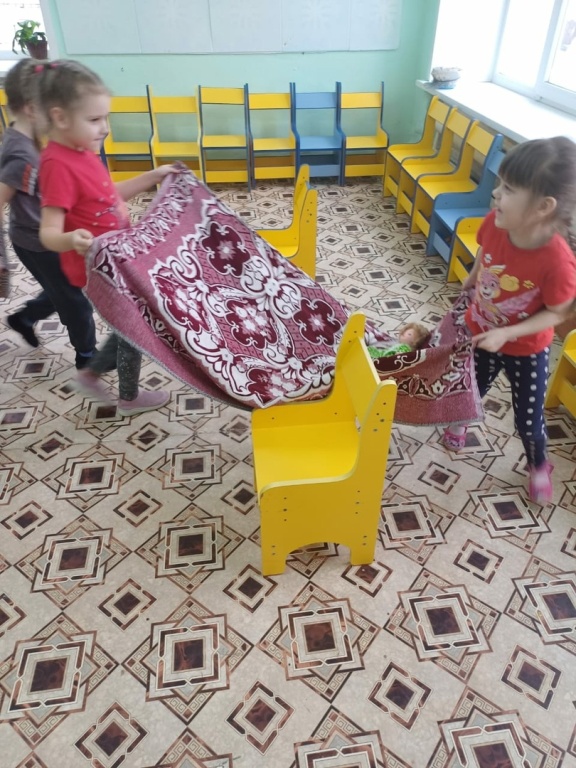 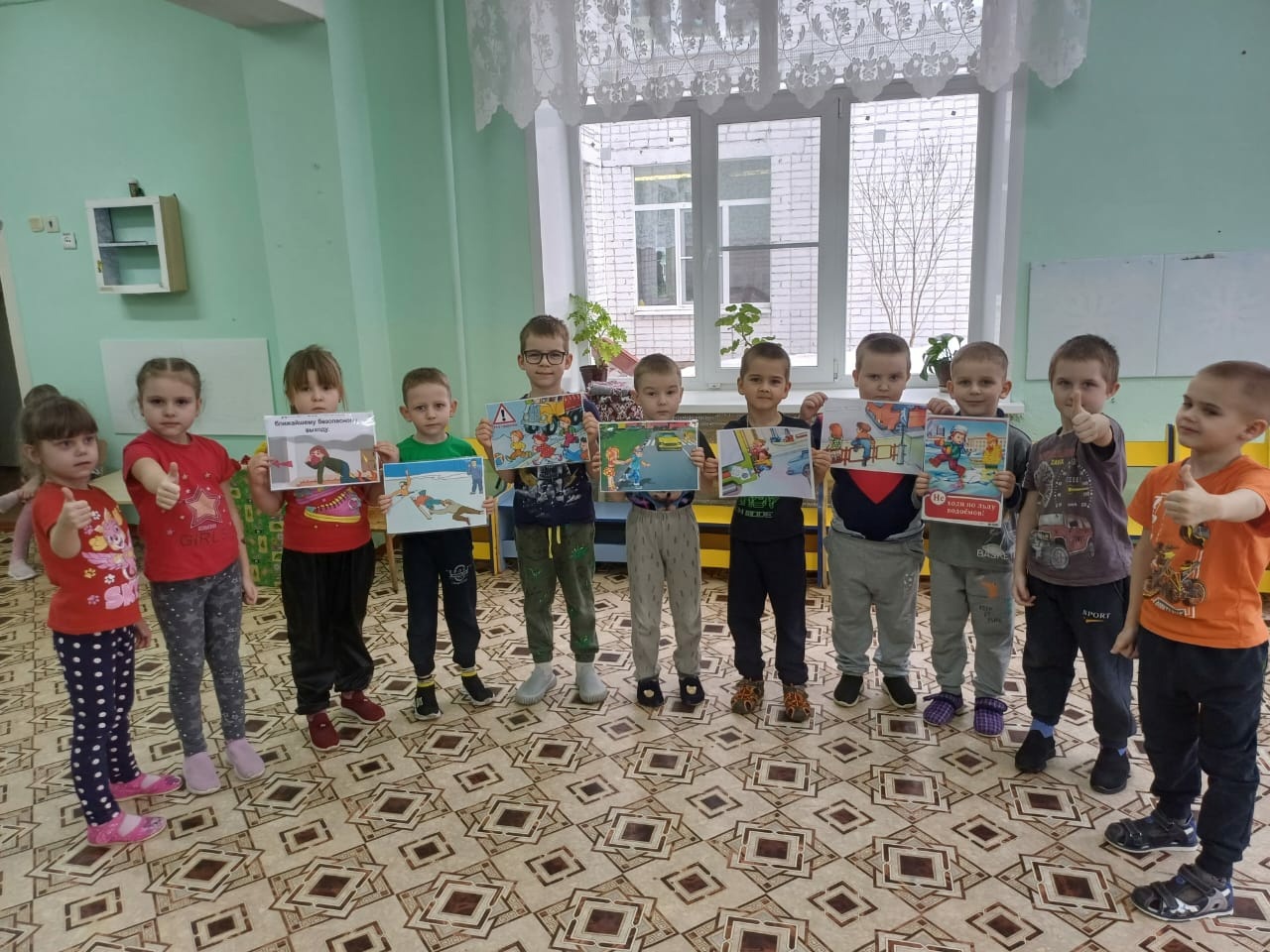 